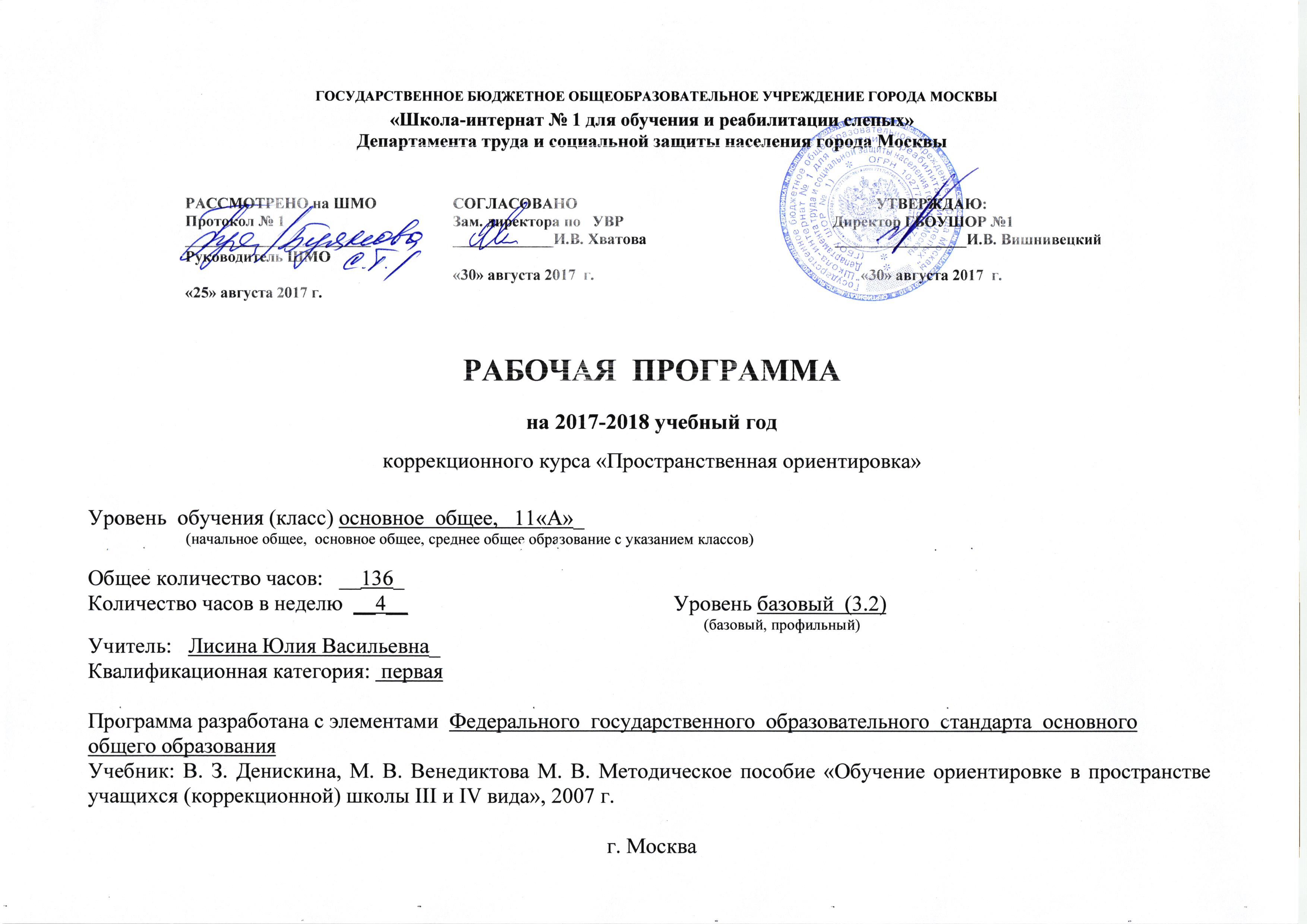 Пояснительная записка.Рабочая программа по ориентировке в пространстве для 11 классов составлена в соответствии с правовыми и нормативными документами: Федеральный Закон «Об образовании в Российской Федерации» (от 29.12. 2012 г. № 273-ФЗ);Федеральный Закон от 01.12.2007 г. № 309 (ред. от 23.07.2013 г.) «О внесении изменений в отдельные законодательные акты Российской Федерации в части изменения и структуры Государственного образовательного стандарта»;Областной закон от 14.11.2013 г. № 26-ЗС «Об образовании в Ростовской области»;Приказ Минобразования России от 05.03.2004 г. № 1089 «Об утверждении федерального компонента государственных образовательных стандартов начального общего, основного общего и среднего (полного) общего образования»;Приказ Минобрнауки России от 31.03.2014 г. № 253 «Об утверждении федерального перечня учебников, рекомендуемых к использованию при реализации имеющих государственную аккредитацию образовательных программ начального общего, основного общего, среднего общего образования на 2014-2015 учебный год»;Приказ Минобразования России от 09.03.2004 г. № 1312 «Об утверждении федерального базисного учебного плана и примерных учебных планов для образовательных учреждений Российской Федерации, реализующих программы общего образования»;Приказ Министерства образования и науки Российской Федерации от 31 декабря 2015 г. № 1577 «О внесении изменений в федеральный государственный образовательный стандарт основного общего образования, утвержденный приказом Министерства образования и науки Российской Федерации от 17 декабря 2010 г. № 1897»;Приказ Министерства образования и науки Российской Федерации от 31 декабря 2015 г. № 1578 «О внесении изменений в федеральный государственный образовательный стандарт среднего общего образования, утвержденный приказом Министерства образования и науки Российской Федерации от 17 мая 2012 г. № 413»;Примерная программа по предмету  В. З. Денискина, М. В. Венедиктова М. В. Методическое пособие«Обучение ориентировке в пространстве учащихся (коррекционной) школы Ш и IV вида» 2007 г.Целью предмета является:формирование у школьников с нарушением зрения умений и навыков определения своего местоположения в пространстве, и способностей самостоятельного передвижении с помощью и без вспомогательных средств, в знакомом и незнакомом пространстве, в помещении и на улице.Задачи:Формирование у учащихся мотивации к учебной деятельности по ориентировке в пространстве.Развитие у учащихся сенсорной сферы восприятия информации окружающего пространства.Развитие пространственного мышления.Овладение умениями и навыками использования трости.Владение практическими навыками ориентирования и мобильности в малом и большом пространстве (в школьных зданиях).Развитие умений и навыков ориентирования и мобильности в пространстве школьной территории и прилегающих улицах. Формирование умений и навыков использования общественного транспорта.Содержание и курса «Ориентировка в пространстве.Календарно-тематическое планирование по ориентировке в пространствена 2017 - 2018 учебный год.11 «А» класс.6.Планируемые результаты освоения коррекционного предметаОриентировка в пространствеНомерразделаСодержаниеКоличество часов1Вводное занятие42Базовые навыки восприятия сенсорной информации: (Слух, осязание, проприоцепция,  вестибулярный аппарат, остаточное зрение, Обоняние).123Умения и навыки использование ориентиров.84Умения и навыки работы с тактильной картой и схемой.45Умения и навыки ориентировки на пришкольном участке.46Передвижение с помощью трости247Ориентировка и передвижение по прилегающим улицам к зданию школы.128Умения и навыки анализа и пересечения перекрестков.209Умения и навыки использования общественного транспорта.2010Умения и навыки использования помощи окружающих.1211Значение «Доступной среды» для передвижения и ориентировке в пространстве412Умения и навыки ориентировки и передвижения в зданиях общественного назначения.1213Правила использования электронных приборов в ориентировании и мобильности414Повторение пройденного материала.4ИТОГО136ДатаТема занятияКоличество часов01.09  - 08.09Вводное занятие411.09  - 28.09Базовые навыки восприятия сенсорной информации: (Слух, осязание, проприоцепция,  вестибулярный аппарат, остаточное зрение, Обоняние).1202.10 – 13.10Умения и навыки использование ориентиров.816.10 -  20.10Умения и навыки работы с тактильной картой и схемой.423.10 – 27.10Умения и навыки ориентировки на пришкольном участке.430.10 – 15.12Передвижение с помощью трости2418.12- 19.01Ориентировка и передвижение по прилегающим улицам к зданию школы.1215.01 – 09.02Умения и навыки анализа и пересечения перекрестков.2012.02 – 16.03Умения и навыки использования общественного транспорта.2019.03 – 13.04Умения и навыки использования помощи окружающих.1216.04 – 20..04Значение «Доступной среды» для передвижения и ориентировке в пространстве423.04 – 11.05 Умения и навыки ориентировки и передвижения в зданиях общественного назначения.1214.05 – 18.05Правила использования электронных приборов в ориентировании и мобильности421.05 – 25.05Повторение пройденного материала.4ЛичностныеПредметныеМетапредметныеУченик научится1.Понимание освоения ориентировки в пространстве Формирование у учеников адекватного отношения к себе и к собственному нарушению зрения2. Преодоление у учащихся страха пространства и формирование интереса к данному виду деятельности.3. Формирование и развитие пространственных понятий и представлений об окружающей среде1. Умение использовать полученную информацию с помощью сохранных органов чувств (слух ,остаточное зрение  осязание, проприоцепция, вестибулярный аппарат, обоняние).2. Формирование и развитие пространственных понятий и представлений об окружающей среде3.Формирование у учащихся правильной позы, походки, во время обследования объектов и предметов, и во время передвижения в знакомом и незнакомом пространстве3.Формирование правильного выполнение защитных техник следования по стене.4. Формирование умений и навыков эффективного и безопасного использования трости. 1. Умение самостоятельно определять цели своего обучения, ставить и формулировать для себя новые задачи, познавательной деятельности, развивать мотивы и интересы своей познавательной деятельности в ориентировании и мобильности;2. Умение самостоятельно планировать пути достижения целей, в том числе альтернативные, осознанно выбирать наиболее эффективные способы решения учебных и познавательных задач в ориентировании и мобильности3. Умение оценивать правильность выполнения учебной задачи, собственные возможности ее решения;Ученик может научиться.1.Формирование ценности здорового и безопасного образа жизни; усвоение правил индивидуального и коллективного безопасного поведения в чрезвычайных ситуациях, угрожающих жизни и здоровью людей, правил поведения на транспорте и на дорогах;2. Формирование коммуникативной компетентности в общении и сотрудничестве со сверстниками, детьми старшего и младшего возраста, взрослыми (с нарушением зрения и без нарушения зрения) в процессе образовательной, общественно полезной, учебно-исследовательской, творческой и других видов деятельности;3. Осознание значения семьи в жизни человека и общества, принятие ценности семейной жизни, уважительное и заботливое отношение к членам своей семьи;1.Самостоятельное передвижение и ориентирование в знакомом пространстве.2.Умение находить на тактильной карте указанные 3. Умения переносить сформированные умения и навыки ориентирования и мобильности на незнакомую местность.4. . Применение, приобретенных умений и навыков передвижения с тростью вне урочной деятельности.1. Умение организовывать учебное сотрудничество и совместную деятельность с учителем и сверстниками; работать индивидуально и в группе: находить общее решение и разрешать конфликты на основе согласования позиций и учета интересов; формулировать, аргументировать и отстаивать свое мнение2. Умение создавать, применять и преобразовывать знаки и символы, модели и схемы для решения учебных и познавательных задач в построении маршрутов различной сложности; 